Образовательная программа высшего образования –программа магистратурыНаправление подготовки: 38.04.01 Экономика                                                (код и наименование направления подготовки)Направленность: «Аудит корпоративной безопасности»                                  (наименование направленности программы магистратуры)Руководитель образовательной программы: д.э.н., профессор Каширская Л.В.Департамент Аудита и корпоративной отчетностиФакультет налогов, аудита и бизнес-анализа/Институт онлайн-образованияОБЩИЕ ПОЛОЖЕНИЯОбщие сведения об образовательной программе высшего образования – программе магистратурыОбразовательная программа высшего образования – программа магистратуры, реализуемая Финансовым университетом по направлению подготовки 38.04.01 Экономика (далее – программа магистратуры), разрабатывается и реализуется в соответствии с основными положениями Федерального закона «Об образовании в Российской Федерации» (от 29.12.2012 № 273-ФЗ) и на основе образовательного стандарта высшего образования федерального государственного образовательного бюджетного учреждения высшего образования «Финансовый университет при Правительстве Российской Федерации» (далее – ОС ВО ФУ) с учетом требований рынка труда.Программа магистратуры представляет собой комплекс основных характеристик образования (объем, содержание, планируемые результаты), организационно-педагогических условий, форм аттестации, который представлен в виде общей характеристики образовательной программы, учебного плана, календарного учебного графика, рабочих программ дисциплин, программ практик, оценочных средств, методических материалов и является адаптированной образовательной программой для инвалидов и лиц с ограниченными возможностями здоровья. Каждый компонент программы магистратуры разработан в форме единого документа или комплекта документов. Порядок разработки и утверждения образовательных программ высшего образования – программ бакалавриата и программ магистратуры в Финансовом университете установлен Финансовым университетом на основе Порядка организации и осуществления образовательной деятельности по образовательным программам высшего образования – программам бакалавриата, программам специалитета, программам магистратуры (приказ Минобрнауки России от 06.04.2021 №245). Информация о компонентах программы магистратуры размещена на официальном сайте Финансового университета в сети «Интернет», на образовательном портале.Социальная роль, цели и задачи программы магистратурыЦелью разработки программы магистратуры является методическое обеспечение реализации ОС ВО ФУ по данному направлению подготовки, организация и контроль учебного процесса, обеспечивающая воспитание и качество подготовки обучающихся, получающих квалификацию «магистр» по направлению подготовки 38.04.01 Экономика.Социальная роль программы магистратуры состоит в формировании и развитии у студентов личностных и профессиональных качеств, позволяющих обеспечить требования ОС ВО ФУ.Задачами программы магистратуры являются:- реализация студентоцентрированного подхода к процессу обучения, формирование индивидуальных траекторий обучения;- реализация компетентностного подхода к процессу обучения;- расширение вариативности выбора студентами дисциплин в рамках избранной траектории обучения.Направленность программы магистратурыПрограмма магистратуры по направлению подготовки 38.04.01 Экономика имеет направленность «Аудит корпоративной безопасности». ХАРАКТЕРИСТИКА ПРОГРАММЫ МАГИСТРАТУРЫНормативный срок освоения программы магистратуры (заочная форма обучения) – 2 года 6 месяцев. Трудоемкость программы магистратуры составляет 120 зачетных единиц.Области профессиональной деятельности и (или) сферы профессиональной деятельности, в которых выпускники, освоившие программу магистратуры, могут осуществлять профессиональную деятельность: 01 Образование (в сферах общего, среднего профессионального, дополнительного профессионального образования) и наука (в сфере научных исследований);08 Финансы и экономика (в сферах: исследований, анализа и прогнозирования социально-экономических процессов и явлений на микроуровне и макроуровне в экспертно-аналитических службах; внутреннего и внешнего финансового контроля и аудита, финансового консультирования; консалтинга).Выпускники могут осуществлять профессиональную деятельность в других областях и (или) сферах профессиональной деятельности при условии соответствия уровня их образования и полученных компетенций требованиям к квалификации работника.Объекты профессиональной деятельности: аудит экономической и финансовой деятельности хозяйствующих субъектов, управление бизнес- процессами, финансовыми потоками и финансовыми рисками, научно-исследовательские процессы, оценка и управление корпоративной безопасностью, а также мониторинг хозяйственной деятельности организаций различных форм собственности. Профессиональная деятельность выпускников, освоивших программы магистратуры, направлена на аудит социально-экономических процессов и явлений; выявление тенденций корпоративной безопасности; финансовый мониторинг; моделирование и прогнозирование исследуемых процессов; организацию и проведение научных исследований, в том числе статистических обследований и опросов; поиск информации, сбор и анализ массивов экономических данных в соответствии с профессиональной задачей.Профессиональная деятельность выпускников, освоивших программы магистратуры включает: руководство и работу в аудиторских, контрольно-ревизионных,  правоохранительных, налоговых организациях; контрольно- аналитических и экономических службах государственных и коммерческих организаций реального сектора экономики, а также в научных и образовательных организациях.Программа направлена на подготовку кадров в области аудита корпоративной безопасности государственных и коммерческих организаций. Главной задачей данной образовательной программы является подготовка высокопрофессиональных специалистов-аудиторов в области корпоративной безопасности, владеющих такими навыками, как: проведение аудита и оказание сопутствующих аудиту услуг, а также оказание прочих услуг, связанных с аудиторской деятельностью;проведение независимых внутренних проверок и консультаций по вопросам надежности и эффективности функционирования систем управления рисками, внутреннего контроля, корпоративного управления, операционной деятельности и информационных систем организации, с целью достижения стратегических целей организации; обеспечения достоверности информации о финансово-хозяйственной деятельности организации; эффективности и результативности деятельности организации; сохранности активов организации; соответствия требованиям законодательства и внутренних нормативных актов организации;осуществление внутреннего контроля в целях противодействия легализации (отмыванию) доходов, полученных преступным путем, и финансированию терроризма организациями, осуществляющими операции с денежными средствами или иным имуществом;оказание образовательных услуг по основным общеобразовательным программам образовательными организациями (организациями, осуществляющими обучение).В процессе изучения обязательных дисциплин программы широко используются интерактивные и компьютерные технологии обучения: преподавателями применяются мультимедиа-технологии, семинары и лекции проводятся в различных формах с применением высокотехнологичных методик и передовых результатов научных исследований, решение кейсов и ситуационных заданий, согласованных с работодателями образовательной программы, а также проведение семинаров в форме деловых игр. Реализация программы магистратуры осуществляется с применением дистанционных образовательных технологий на основе электронной информационно-образовательной среды, позволяющей получать доступ к учебным планам, рабочим программам дисциплин (модулей), программам практик, электронным учебным изданиям и электронным образовательным ресурсам, указанным в рабочих программах дисциплин (модулей); обеспечивающую фиксацию хода образовательного процесса, результатов промежуточной аттестации и результатов освоения программы магистратуры; проведение учебных занятий, процедур оценки результатов обучения, реализация которых предусмотрена с применением электронного обучения, дистанционных образовательных технологий; взаимодействие между участниками образовательного процесса, в том числе синхронное и (или) асинхронное взаимодействия посредством сети «Интернет».Основными деловыми партнерами программы являются: ООО «Кроу Экспертиза», ООО «Аудиторская фирма ГРОСС-АУДИТ», ООО «Актив».                   Студенты проходят практику в аудиторских, контрольно-ревизионных, правоохранительных, налоговых организациях, коммерческих организациях реального сектора экономики, научных и образовательных организациях.             Основными работодателями специалистов, получивших подготовку по данной программе магистратуры, на рынке труда являются: аудиторские, консалтинговые, бухгалтерские фирмы, а также профессиональные объединения аудиторов и бухгалтеров;финансовые, бухгалтерские, аналитические, аудиторские, консалтинговые, контрольно-ревизионные службы организаций различных отраслей и форм собственности;органы государственного и муниципального управления;научные и образовательные организации.НАИМЕНОВАНИЕ ОРГАНИЗАЦИИ-ПАРТНЕРАОрганизацией-партнером при реализации образовательной программы 38.04.01 Экономика, направленность программы магистратуры: Аудит корпоративной безопасности является ………… Организация-партнер ………………………ТИПЫ ЗАДАЧ ПРОФЕССИОНАЛЬНОЙ ДЕЯТЕЛЬНОСТИ ВЫПУСКНИКАВ рамках освоения программы магистратуры выпускники могут готовиться к решению задач профессиональной деятельности следующих типов: научно-исследовательский:подготовка и проведение научно-исследовательских работ в соответствии с направленностью программы магистратуры в области аудита корпоративной безопасности; анализ и обобщение результатов научного исследования в области аудита корпоративной безопасности на основе современных междисциплинарных подходов; подготовка и проведение научных семинаров, конференций, подготовка и редактирование научных публикаций в соответствии с направленностью программы магистратуры в области аудита корпоративной безопасности; реализация решения по модернизации существующих методик, инструментов, алгоритмов, процедур управления экономическими процессами, финансовыми потоками и рисками в области аудита корпоративной безопасности;организационно-управленческий:постановка и решение задач, связанных с реализацией организационно-управленческих функций в области аудита корпоративной безопасности; организация и проведение контрольных и экспертно-аналитических мероприятий в области аудита корпоративной безопасности; работа с базами данных и информационными системами при реализации организационно-управленческих функций; использование в профессиональной деятельности особенности тактики и методики предупреждения, пресечения, выявления, раскрытия и расследования преступлений и правонарушений в финансовой сфере; осуществление защиты прав и законных интересов государства, муниципальных образований, безопасности личности, общественного порядка и общественной безопасности, пресекать противоправные действия в финансовой сфере; осуществление профилактической работы по обеспечению законности и укреплению правопорядка;педагогический: практическое использование знаний основ педагогической деятельности в преподавании курса аудита в образовательных организациях, профессиональных образовательных организациях и образовательных организациях высшего образования; применение современных информационно-коммуникационных технологий в учебном процессе; экономико-правовое воспитание и формирование правосознания у обучающихся. ТРЕБОВАНИЯ К РЕЗУЛЬТАТАМ ОСВОЕНИЯ ПРОГРАММЫ МАГИСТРАТУРЫВ соответствии с ОС ВО ФУ выпускник, освоивший данную программу магистратуры, должен обладать следующими универсальными компетенциями и профессиональными компетенциями направления (общепрофессиональными компетенциями):Универсальные компетенции и индикаторы их достижения:Профессиональные компетенции направления и индикаторы их достижения:Профессиональные компетенции направления могут формироваться дисциплинами (модулями) обязательной части Блока 1 «Дисциплины (модули)» и Блока 2 «Практики, в том числе Научно-исследовательская работа (НИР)», а также могут получить дальнейшее развитие в ходе освоения дисциплин, входящих в часть, формируемую участниками образовательных отношений.  Универсальные компетенции могут формироваться дисциплинами обязательной части и части, формируемой участниками образовательных отношений Блока 1 «Дисциплины (модули)», а также в период прохождения практики и выполнения НИР Блока 2 «Практики, в том числе Научно-исследовательская работа (НИР)».В виду отсутствия обязательных и рекомендуемых профессиональных компетенций в качестве профессиональных компетенций в программу магистратуры включены определенные самостоятельно профессиональные компетенции, исходя из направленности программы.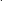 Профессиональные компетенции сформированы на основе анализа требований рынка труда, запросов социальных партнеров, проведения консультаций с ведущими работодателями, объединениями работодателей, где востребованы выпускники с учетом направленности программы магистратуры:Профессиональные компетенции и индикаторы их достижения:Профессиональные компетенции могут формироваться в ходе освоения дисциплин, входящих в часть, формируемую участниками образовательных отношений Блока 1 «Дисциплины (модули)», а также в период прохождения практики и выполнения НИР Блока 2 «Практики, в том числе Научно-исследовательская работа (НИР)».ДОКУМЕНТЫ, ОПРЕДЕЛЯЮЩИЕ СОДЕРЖАНИЕ И ОРГАНИЗАЦИЮ ОБРАЗОВАТЕЛЬНОГО ПРОЦЕССАКалендарный учебный графикКалендарный учебный график является приложением к учебному плану, в котором в виде таблицы условными знаками (по неделям) отражены виды учебной деятельности: теоретическое обучение, практики, научно-исследовательская работа, промежуточная аттестация, государственная итоговая аттестация и периоды каникул.Учебный план по направлению подготовки 38.04.01 ЭкономикаУчебный план по направлению подготовки 38.04.01. Экономика разработан в соответствии с ОС ВО ФУ, требованиями, определенными в Порядке организации и утверждения образовательных программ высшего образования – программ бакалавриата и программ магистратуры в Финансовом университете и другими нормативными документами.Рабочие программы дисциплинВ целях организации и ведения учебного процесса по программе магистратуры разработаны и утверждены рабочие программы дисциплин в соответствии с требованиями, определенными в Порядке организации и утверждения образовательных программ высшего образования – программ бакалавриата и программ магистратуры в Финансовом университете, и представлены отдельными документами.Программы учебной и производственной практики В целях организации и проведения практики разработаны и утверждены программы учебной и производственной практики в соответствии с требованиями, определенными в Порядке организации и утверждения образовательных программ высшего образования – программ бакалавриата и программ магистратуры в Финансовом университете, в Положении о практике обучающихся, осваивающих образовательные программы высшего образования – программы бакалавриата и программы магистратуры в Финансовом университете. Они представлены отдельными документами.Программы научно-исследовательской работы и научного семинараВ целях организации и проведения научно-исследовательской работы (далее-НИР) по программе магистратуры разработана и утверждена программа НИР и программа научного семинара в соответствии с требованиями, установленными в Положении о научно-исследовательской работе обучающихся.Программа государственной итоговой аттестацииПрограмма государственной итоговой аттестации представлена программой государственного экзамена, перечнем компетенций выпускника, подлежащих оценке в ходе государственного экзамена и требованиями к выпускным квалификационным работам в соответствии с требованиями, определенными в Порядке организации и утверждения образовательных программ высшего образования – программ бакалавриата и программ магистратуры в Финансовом университете, в Порядке проведения государственной итоговой аттестации по программам бакалавриата и программам магистратуры в Финансовом университете, в Положении о выпускной квалификационной работе по программе магистратуры в Финуниверситете.УСЛОВИЯ РЕАЛИЗАЦИИ ПРОГРАММЫ МАГИСТРАТУРЫКадровое обеспечение реализации программы магистратурыКадровый потенциал, обеспечивающий реализацию программы магистратуры, соответствует требованиям к наличию и квалификации научно-педагогических работников, установленным ОС ВО ФУ по данному направлению подготовки. Руководители образовательной программы – Каширская Людмила Васильевна, д.э.н., профессор Департамента аудита и корпоративной отчетности.Образовательный процесс осуществляется в Институте онлайн-образования. Выпускающий департамент - Департамент аудита и корпоративной отчетности.Учебно-методическое обеспечение реализации программы магистратуры Программа магистратуры обеспечена учебно-методической документацией по всем дисциплинам.В Финансовом университете создан библиотечно-информационный комплекс (далее – БИК), который оснащен компьютерной техникой. Локальная сеть БИК интегрируется в общеуниверситетскую компьютерную сеть с выходом в Интернет, что позволяет студентам обеспечивать возможность самостоятельной работы с информационными ресурсами on-line в читальных залах и медиатеках.Электронные фонды БИК включают: электронную библиотеку Финансового университета, лицензионные полнотекстовые базы данных на русском и английском языках, лицензионные правовые базы, универсальный фонд CD, DVD ресурсов, статьи, учебные пособия, монографии. Фонд дополнительной литературы, помимо учебной, включает справочно-библиографические и периодические издания.Фонд отражен в электронном каталоге БИК и представлен на информационно-образовательном портале. Каждый обучающийся в течение всего периода обучения обеспечен индивидуальным неограниченным доступом к электронной библиотеке. Доступ к полнотекстовым электронным коллекциям БИК открыт для пользователей из медиатек с любого компьютера, который входит в локальную сеть Финансового университета и имеет выход в Интернет, а также удаленно. Электронные материалы доступны пользователям круглосуточно. Обучающиеся инвалиды и лица с ограниченными возможностями здоровья обеспечиваются печатными и электронными образовательными ресурсами в формах, адаптированных к ограничениям их здоровья. Материально-техническое обеспечение реализации программы магистратурыПомещения представляют собой учебные аудитории для проведения учебных занятий, предусмотренных программой магистратуры, оснащенные оборудованием и техническими средствами обучения, состав которых определяется в рабочих программах дисциплин (модулей).Помещения для самостоятельной работы обучающихся оснащены компьютерной техникой с возможностью подключения к сети «Интернет» и обеспечением доступа в электронную информационно-образовательную среду организации.Электронная информационно-образовательная среда обеспечивает доступ к учебным планам, рабочим программам дисциплин (модулей), программам практик, электронным учебным изданиям и электронным образовательным ресурсам, указанным в рабочих программах дисциплин, программах практик, формирование электронного портфолио обучающегося.Университет обеспечен необходимым комплектом лицензионного и свободно распространяемого программного обеспечения, в том числе отечественного производства (состав определяется в рабочих программах дисциплин (модулей) и подлежит обновлению при необходимости).Конкретные требования к материально-техническому обеспечению определяются в рабочих программах дисциплин.Финансовое обеспечение реализации программы магистратурыФинансовое обеспечение реализации программы магистратуры осуществляется в объеме не ниже значений базовых нормативов затрат на оказание государственных услуг по реализации образовательных программ высшего образования — программ магистратуры и значений корректирующих коэффициентов к базовым нормативам затрат, определяемых Минобрнауки России.СОГЛАСОВАНОУТВЕРЖДАЮ_ООО «Кроу Экспертиза»_(наименование организации)Ректор Финансового университета  Заместитель генерального директора (должность представителя работодателя)_______________  С.Е Прокофьев        (подпись)___________________Д.П. Жильцов             (подпись)«____» ___________ 20   г.«_____»______________ 20    г.Категория компетенцииКод и наименование универсальных компетенций выпускника программы магистратурыОписание индикаторов достижения универсальных компетенцийОбщенаучныеСпособность к абстрактному мышлению,   критическому анализу проблемных ситуаций на основе системного подхода, выработке стратегии действий (УК-1)1.Использует методы абстрактного мышления, анализа информации и синтеза проблемных ситуаций, формализованных моделей процессов и явлений в профессиональной деятельности.2. Демонстрирует способы осмысления и критического анализа проблемных ситуаций.3. Предлагает нестандартное решение проблем, новые оригинальные проекты, вырабатывает стратегию действий на основе системного подходаИнструмен-тальныеСпособность применять  коммуникативные технологии, владеть иностранным языком на уровне, позволяющем осуществлять профессиональную и исследовательскую деятельность, в т.ч. в иноязычной среде    (УК-2)1. Использует коммуникативные технологии, включая современные, для академического и профессионального взаимодействия.2. Общается на иностранном языке в сфере профессиональной деятельности и в научной среде в письменной и устной форме.3. Выступает на иностранном языке с научными докладами / презентациями, представляет научные результаты на конференциях и симпозиумах; участвует в научных дискуссиях и дебатах.4. Демонстрирует владение научным речевым этикетом, основами риторики на иностранном языке, навыками написания научных статей на иностранном языке.5. Работает со специальной иностранной литературой и документацией на иностранном языке.Социально-личностныеСпособность определять и реализовывать приоритеты  собственной  деятельности в соответствии с важностью задач,  методы повышения ее эффективности  (УК-3)1.Объективно оценивает свои возможности и требования различных социальных ситуаций, принимает решения в соответствии с данной оценкой и требованиями. 2.Актуализирует свой личностный потенциал, внутренние источники роста и развития собственной деятельности. 3.Определяет приоритеты собственной деятельности в соответствии с важностью задач.4. Определяет и демонстрирует методы повышения эффективности собственной  деятельности.Социально-личностныеСпособность к организации межличностных отношений и межкультурного взаимодействия, учитывая разнообразие культур (УК-4)1.Демонстрирует понимание разнообразия культур в процессе межкультурного взаимодействия.2. Выстраивает межличностные взаимодействия путем создания общепринятых норм культурного самовыражения.3. Использует методы построения конструктивного диалога с представителями разных культур на основе взаимного уважения, принятия  разнообразия культур и адекватной оценки партнеров по взаимодействию.Социально-личностныеСпособность руководить работой команды, принимать организационно-управленческие решения для достижения поставленной цели, нести за них ответственность (УК-5)1.Организовывает работу в команде, ставит цели командной работы. 2.Вырабатывает командную стратегию для достижения поставленной цели на основе задач и методов их решения.3. Принимает ответственность за принятые организационно-управленческие решения.СистемныеСпособность управлять проектом на всех этапах его жизненного цикла (УК-6)1.Применяет основные инструменты планирования проекта, в частности, формирует иерархическую структуру работ, расписание проекта, необходимые ресурсы, стоимость и бюджет, планирует закупки, коммуникации, качество и управление рисками проекта и др. 2.Осуществляет руководство исполнителями проекта, применяет инструменты контроля содержания и управления изменениями в проекте, реализует мероприятия по обеспечению ресурсами, распределению информации, подготовке отчетов, мониторингу и управлению сроками, стоимостью, качеством и рисками проекта. СистемныеСпособность проводить научные исследования, оценивать и оформлять их результаты  (УК-7)1. Применяет методы прикладных научных исследований.2.Самостоятельно изучает новые методики и методы исследования, в том числе в новых видах профессиональной деятельности.3. Выдвигает самостоятельные гипотезы.4.Оформляет результаты исследований в форме аналитических записок, докладов и научных статей.  Категория компетенцииКод и наименование профессиональных компетенций направления выпускника программы магистратуры Описание индикаторов достижения профессиональных компетенций направленияОбщепрофес-сиональныеСпособность к выявлению проблем и тенденций в современной экономике при решении профессиональных задач  (ПКН-1)1. Демонстрирует понимание основных результатов новейших экономических исследований, методологии проведения научных исследований в профессиональной сфере. 2. Выявляет источники и осуществляет поиск информации для проведения научных исследований и решения практических задач в профессиональной сфере, умеет проводить сравнительный анализ разных точек зрения на решение современных экономических проблем и обосновывать выбор эффективных методов регулирования экономики.3. Владеет методами коллективной работы экспертов, универсальными методами ранжирования альтернатив, комплексными экспертными процедурами для оценки тенденций экономического развития на макро-, мезо- и микроуровнях.Расчетно-экономическиеСпособность  осуществлять постановку проектно-исследовательских задач,  разработку инновационных проектов, выбор методов,  информационных технологий, программных средств для их реализации, создавать методические и  нормативные документы (ПКН-2)1. Осуществляет постановку исследовательских и прикладных задач. 2. Выбирает формы, методы и инструменты реализации исследовательских и прикладных задач.3.Демонстрирует владение современными информационными технологиями.4. Выбирает и использует необходимое прикладное программное обеспечение в зависимости от решаемых задач.5. Разрабатывает методические и нормативные документы на основе результатов проведенных исследований.Расчетно-экономическиеСпособность применять инновационные технологии, методы системного анализа и моделирования экономических процессов при постановке и решении экономических задач (ПКН-3)1. Применяет современные математические модели и информационные технологии при проведении аудита корпоративной безопасности для оценки последствий принимаемых управленческих решений.2. Умеет строить стандартные теоретические и эконометрические модели, необходимые для решения профессиональных задач, осуществлять инструментальные замеры, устанавливать пороговые значения опасных факторов при постановке и решении задач аудита корпоративной безопасности, анализировать и интерпретировать полученные результаты.3. Проводит анализ возможных экономических рисков и дает им оценку, составляет и обосновывает прогнозы развития основных угроз корпоративной безопасности.АналитическиеСпособность разрабатывать методики и оценивать эффективность экономических проектов с учетом факторов риска в условиях неопределенности (ПКН-4)1. Формирует и применяет методики оценки эффективности экономических проектов в условиях неопределенности в области аудита корпоративной безопасности.2. Демонстрирует навыки формулирования выводов на основе проведенного исследования для принятия управленческих решений в области аудита корпоративной безопасности в виде методик и аналитических материалов.3. Осуществляет постановку задач, организовывает работу исполнителей и принимает юридически обоснованные решения по обеспечению корпоративной безопасности и ее аудита, осуществляет контроль и учет его результатов.АналитическиеСпособность управлять экономическими рисками,  инвестициями,  финансовыми потоками на основе интеграции знаний из смежных областей, нести ответственность за принятые организационно-управленческие решения (ПКН-5)1.Применяет теоретические знания и экономические законы для разработки алгоритмов управления экономическими рисками, инвестиционными проектами, финансовыми потоками в целях обеспечения корпоративной безопасности.2. Принимает участие в разработке стратегии обеспечения корпоративной безопасности организации, подготовке программ по ее реализации и несет ответственность за принятые организационно-управленческие решения. 3.Обосновывает решения по обеспечению корпоративной безопасности организации на основе интеграции знаний из разных областей.   АналитическиеСпособность анализировать и прогнозировать основные социально-экономические показатели, предлагать стратегические направления экономического развития на микро-, мезо- и макроуровнях (ПКН-6)Применяет методический инструментарий системного анализа и моделирования экономических процессов для обоснования задач аудита корпоративной безопасности организации.2. Обосновывает перспективы изменений основных социально-экономических показателей и стратегические направления экономического развития на микро-, мезо- и макроуровнях в целях обеспечения корпоративной безопасности.Просвети-тельскиеСпособность разрабатывать программы в области финансовой грамотности и участвовать в их реализации (ПКН-7)1. Поддерживает сотрудничество с организациями, государственными органами и их представителями, иными лицами и применяет профессиональные знания для обсуждения проблем в области аудита корпоративной безопасности с аудиториями разного уровня финансовой грамотности.2. Демонстрирует умение готовить учебно-методическое обеспечение и реализовывать программы по обеспечению корпоративной безопасности и ее аудита для разных категорий обучаемых.3.Оказывает образовательные услуги по обеспечению корпоративной безопасности  и ее аудита в образовательных организациях, профессиональных образовательных организациях и образовательных организациях высшего образования.Наимено-вание направления подготовки с указанием направлен-ности программы магистратуры Наименование профес-сиональных стандартов и (или) наименование социальных партнеровКод, наименование и уровень квалификации (далее – уровень) обобщенных  трудовых функций, на которые ориентирована образовательная программа  на основе профессиональных стандартов или требований работодателей – социальных партнеровНаименование профессиональных компетенций (ПК) программы магистратуры, формирование которых позволяет выпускнику  осуществлять обобщенные трудовые функцииНаправление подготовки 38.04.01 -Экономика, направлен-ность  программы магистратуры «Аудит корпоративной безопасности»Профессиональный стандарт «Внутренний аудитор» (приказ Минтруда России от 24.06.2015 № 398н)В-7, уровень квалификации – 7.  Проведение внутренней аудиторской проверки и (или) выполнение консультационного проекта самостоятельно или в составе группыС-7, уровень квалификации – 7.  Методическое сопровождение деятельности службы внутреннего аудитаD-7, уровень квалификации – 7.  Руководство выполнением плана работы службы внутреннего аудитаЕ-7, уровень квалификации – 7.  Управление (руководство) службой внутреннего аудитаСпособность выявлять и анализировать взаимосвязь и взаимозависимость экономических и правовых явлений, создающих угрозы корпоративной безопасности с целью предупреждения и пресечения нарушений финансово-экономической направленности при осуществлении контроля текущей деятельности системы внутреннего контроля  или внутренней аудиторской проверки и (или) выполнении консультационного проекта самостоятельно или в составе группы (ПК-1)Способность выявлять и оценивать корпоративную безопасность организации в рамках выполнения плана работы службы внутреннего аудита, формировать комплекс мер по ее обеспечению с использованием защитных механизмов и методического сопровождения деятельности службы внутреннего аудита, принятию управленческих и правовых решений, направленных на повышение эффективности функционирования организации (ПК-2)Способность осуществлять аудит корпоративной безопасности, выявлять мошеннические  и коррупционные действия при осуществлении контроля текущей деятельности системы внутреннего контроля  или внутренней аудиторской проверки и (или) выполнении консультационного проекта самостоятельно или в составе группы (ПК-3)Способность осуществлять руководство службой внутреннего аудита или специальным подразделением внутреннего контроля (ПК-4)Профессиональный стандарт «Специалист по внутреннему контролю (внутренний контролер)» (приказ Минтруда России от 22.04.2015 № 236н)D-7, уровень квалификации – 7. Руководство самостоятельным специальным подразделением внутреннего контроля.Е-8, уровень квалификации – 8. Организация и контроль текущей деятельности системы внутреннего контроля экономического субъектаСпособность выявлять и анализировать взаимосвязь и взаимозависимость экономических и правовых явлений, создающих угрозы корпоративной безопасности с целью предупреждения и пресечения нарушений финансово-экономической направленности при осуществлении контроля текущей деятельности системы внутреннего контроля  или внутренней аудиторской проверки и (или) выполнении консультационного проекта самостоятельно или в составе группы (ПК-1)Способность выявлять и оценивать корпоративную безопасность организации в рамках выполнения плана работы службы внутреннего аудита, формировать комплекс мер по ее обеспечению с использованием защитных механизмов и методического сопровождения деятельности службы внутреннего аудита, принятию управленческих и правовых решений, направленных на повышение эффективности функционирования организации (ПК-2)Способность осуществлять аудит корпоративной безопасности, выявлять мошеннические  и коррупционные действия при осуществлении контроля текущей деятельности системы внутреннего контроля  или внутренней аудиторской проверки и (или) выполнении консультационного проекта самостоятельно или в составе группы (ПК-3)Способность осуществлять руководство службой внутреннего аудита или специальным подразделением внутреннего контроля (ПК-4)Наименование профессиональных компетенцийИндикаторы достиженияпрофессиональных компетенцийСпособность выявлять и анализировать взаимосвязь и взаимозависимость экономических и правовых явлений, создающих угрозы корпоративной безопасности с целью предупреждения и пресечения нарушений финансово-экономической направленности при осуществлении контроля текущей деятельности системы внутреннего контроля  или внутренней аудиторской проверки и (или) выполнении консультационного проекта самостоятельно или в составе группы  (ПК-1)Демонстрирует понимание основных результатов взаимосвязи и взаимозависимости экономических и правовых явлений, создающих угрозы корпоративной безопасности. Оценивает эффективность формирования и использования материальных и финансовых ресурсов организации, анализирует показатели финансово-хозяйственной деятельности  и влияние на них комплекса организационных, социально-экономических, информационных, правовых и иных мер с целью выявления и пресечения угроз корпоративной безопасности организаций при осуществлении контроля текущей деятельности системы внутреннего контроля  или внутренней аудиторской проверки и (или) выполнении консультационного проекта самостоятельно или в составе группы.Анализирует материалы финансовых расследований, схем отмывания преступных доходов для формирования превентивных мер корпоративной безопасности и задач аудита.Способность выявлять и оценивать корпоративную безопасность организации в рамках выполнения плана работы службы внутреннего аудита, формировать комплекс мер по ее обеспечению с использованием защитных механизмов и методического сопровождения деятельности службы внутреннего контроля и аудита, принятию управленческих и правовых решений, направленных на повышение эффективности функционирования организации (ПК-2)Оценивает организационные и правовые риски, анализирует результаты контроля финансово-хозяйственной деятельности, исследует и обобщает причины и последствия выявленных отклонений, нарушений и недостатков и готовит предложения, направленные на их устранение. Выбирает инструментальные средства для обработки, анализа и интерпретации финансовой, бухгалтерской и иной экономической информации и обосновывает свой выбор, использует полученные сведения для принятия решений по предупреждению, локализации и нейтрализации угроз корпоративной безопасности в рамках выполнения плана работы службы внутреннего контроля и аудита.Способность осуществлять аудит корпоративной безопасности, выявлять мошеннические  и коррупционные действия при осуществлении контроля текущей деятельности системы внутреннего контроля  или внутренней аудиторской проверки и (или) выполнении консультационного проекта самостоятельно или в составе группы (ПК-3)Разрабатывает методологическую базу, методику и регламенты при осуществлении контроля текущей деятельности системы внутреннего контроля или внутренней аудиторской проверки и (или) выполнении консультационного проекта самостоятельно или в составе группы. Осуществляет руководство проведением контроля текущей деятельности системы внутреннего контроля и внутренней аудиторской проверки и (или) выполнением консультационного проекта.Проводит аудит корпоративной безопасности, внутренние расследования в деятельности организаций, выявляет и предотвращает риски коррупционных правонарушений в деятельности организаций на основе результатов аудита корпоративной безопасности.Предлагает пути устранения нарушений, выявленных по результатам аудита в системе корпоративной безопасности организации, формирует и принимает ответственность за решения, направленные на повышение эффективности функционирования организации.Способность осуществлять руководство службой внутреннего аудита или специальным подразделением внутреннего контроля (ПК-4)Организует разработку стратегии и определение текущих задач развития системы внутреннего контроля и аудита экономического субъекта.Осуществляет планирование, организацию, контроль и координацию деятельности систем внутреннего контроля на всех уровнях управления экономическим субъектом и деятельности подразделений по организации и осуществлению внутреннего контроля и аудита.Осуществляет руководство разработкой предложений по внесению изменений в действующую нормативную базу и в методики проведения внутреннего контроля и аудита.Осуществляет организацию работы по выполнению заданий (поручений), разработку и утверждение отчетных документов о работе системы внутреннего контроля и аудита экономического субъекта и предоставление отчетов акционерам (собственникам), совету директоров и руководителям организации.Оценивает качество нормативной базы, требований профессиональной этики и методов внутреннего контроля.